Comentario del vídeo: 11 de mayo de 2020             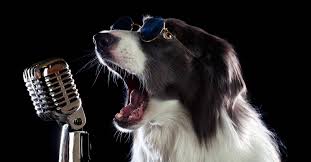 ¿Qué es lo que ocurre en el vídeo?_____________________________________________________________________________________________________________________________________________________________________________________________________________________¿Reconoces el instrumento que tiene la niña en las manos?¿La ves tocar?, ¿quién la estará grabando?¿Cuántos niños aparecen en el vídeo?, ¿en qué espacio se encuentran?¿Por qué crees tú que el perro se puso a tocar?¿Qué emoción sentirá el animal?¿Te gusta cómo canta?. ¿Por qué?¿Por qué crees que alguien interrumpió su “concierto”?Escribe cómo continúa esta historia, tú serás parte de ella. (Mínimo 5 líneas!!)___________________________________________________________________________________________________________________________________________________________________________________________________________________________________________________________________________________________________________________________________________________________________